Publicado en MWC el 28/02/2023 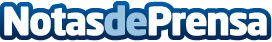 ZTE Nubia lanza la primera tablet 3G sin necesidad de gafas para visualizar el contenido ZTE presenta en el MWC 2023, en colaboración con el desarrollador líder mundial de tecnología 3D, Leia Inc., la tableta nubia Pad 3D, un innovador dispositivo que ofrece experiencias inmersivas sin gafas y creación de contenidosDatos de contacto:Ignacio Bardón916387700Nota de prensa publicada en: https://www.notasdeprensa.es/zte-nubia-lanza-la-primera-tablet-3g-sin Categorias: Nacional Imágen y sonido Eventos E-Commerce Innovación Tecnológica http://www.notasdeprensa.es